Судиславские ВЕДОМОСТИ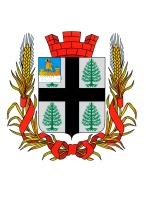 ИНФОРМАЦИОННЫЙ БЮЛЛЕТЕНЬУчредитель: Совет депутатов и администрация городского поселения посёлок Судиславль Судиславского муниципального района Костромской областиРоссийская ФедерацияКостромская областьСудиславский муниципальный районАдминистрация городского поселения поселок СудиславльПОСТАНОВЛЕНИЕ27 декабря 2019 г.  №  122О порядке осуществления полномочий администраторов доходов бюджета городского поселения поселок Судиславль Судиславского муниципального района Костромской области.В целях исполнения бюджетных полномочий администратора доходов местного бюджета, предусмотренных ст. 160.1 Бюджетного кодекса Российской Федерации, администрация городского поселения поселок Судиславль постановляет:1. Утвердить администрацию городского поселения поселок Судиславль Судиславского муниципального района Костромской области администратором доходов местного бюджета.2. Возложить на администрацию городского поселения поселок Судиславль Судиславского муниципального района Костромской области следующие полномочия администраторов доходов бюджетов бюджетной системы Российской Федерации:- начисление, учет и контроль за правильностью исчисления, полнотой и своевременностью осуществления платежей в бюджет, пеней и штрафов по ним;-  взыскание задолженности по платежам в бюджет, пеней и штрафов;- принятие решений о возврате излишне уплаченных (взысканных) платежей в бюджет, пеней и штрафов, а также процентов за несвоевременное осуществление такого возврата и процентов, начисленных на излишне взысканные суммы, и предоставлять поручение в орган Федерального казначейства для осуществления возврата в порядке, установленном Министерством финансов Российской Федерации;- принятие решений о зачете (уточнении) платежей в бюджеты бюджетной системы Российской Федерации и предоставляет уведомление в орган Федерального казначейства;- в случае и порядке, установленных главным администратором доходов бюджета формировать и предоставлять главному администратору доходов бюджета сведения и бюджетную отчетность, необходимые для осуществления полномочий главного администратора доходов бюджета;- предоставлять информацию, необходимую для уплаты денежных средств физическими и юридическими лицами за государственные и муниципальные услуги, а также иных платежей, являющихся источниками формирования доходов бюджетов бюджетной системы Российской Федерации, в Государственную информационную систему о государственных и муниципальных платежах в соответствии с порядком, установленным Федеральным законом от 27 июля 2010 года № 210-ФЗ "Об организации предоставления государственных и муниципальных услуг";- принятие решений о признании безнадежной к взысканию задолженности по платежам в бюджет;- осуществление иных бюджетных полномочий, установленных Бюджетным Кодексом Российской Федерации и принимаемыми в соответствии с ним нормативными правовыми актами (муниципальными правовыми актами), регулирующими бюджетные правоотношения.3. Закрепить за администрацией городского поселения поселок Судиславль Судиславского муниципального района Костромской области перечень доходов бюджета поселения согласно приложению №1 к настоящему постановлению.4. Утвердить Порядок списания задолженности по неналоговым доходам, подлежащим зачислению в бюджет городского поселения поселок Судиславль, признанной безнадежной к взысканию согласно приложению № 2 к настоящему постановлению.4. Признать утратившим силу постановление главы администрации городского поселения поселок Судиславль № 106 от 25.12.2018 г.5. Контроль за исполнение настоящего постановления возложить на главного бухгалтера.6. Настоящее постановление вступает в силу с 09.01.2020 года и подлежит опубликованию.Глава городского поселения поселок Судиславль                                                               М.А.БеляеваПриложение №1к постановлению администрации городского поселения поселок Судиславль от27 декабря 2019 г.  № 122Перечень  доходов бюджета поселения, полномочия по администрированию которых возлагаются на Администрацию городского поселения поселок Судиславль Судиславского муниципального района Костромской областириложение № 2к постановлению администрации городского поселения поселок Судиславль от27 декабря 2019 г.  № 122Порядок списания задолженности по неналоговым доходам, подлежащим зачислению в бюджет городского поселения поселок Судиславль,признанной безнадежной к взысканию.	Основаниями признания задолженности по неналоговым доходам, подлежащим зачислению в бюджет городского поселения поселок Судиславль (далее - бюджет поселения), в том числе по пеням и штрафам по этим неналоговым доходам (далее - задолженность), безнадежной к взысканию, являются обстоятельства, предусмотренные статьей 47.2 Бюджетного кодекса Российской Федерации. 1. Порядок списания задолженности по неналоговым доходам, подлежащим зачислению в бюджет поселения, признанной безнадежной к взысканию (далее - Порядок), определяет процедуру списания задолженности по неналоговым доходам, подлежащим зачислению в бюджет поселения в соответствии со статьей 62 Бюджетного кодекса Российской Федерации:1.1. доходов от использования имущества, находящегося в муниципальной собственности, за исключением имущества муниципальных бюджетных и автономных учреждений, а также имущества муниципальных унитарных предприятий, в том числе казенных;1.2. доходов от продажи имущества (кроме акций и иных форм участия в капитале), находящегося в муниципальной собственности, за исключением движимого имущества муниципальных бюджетных и автономных учреждений, а также имущества муниципальных унитарных предприятий, в том числе казенных;1.3. доходов от платных услуг, оказываемых муниципальными казенными учреждениями;1.4. части прибыли муниципальных унитарных предприятий, остающейся после уплаты налогов и иных обязательных платежей, в размерах, определяемых в порядке, установленном муниципальными правовыми актами представительных органов муниципальных образований;1.5. платы за увеличение площади земельных участков, находящихся в частной собственности, в результате перераспределения таких земельных участков и земельных участков, находящихся в муниципальной собственности;	1.6. платы по соглашениям об установлении сервитута, заключенным муниципальными органами, в отношении земельных участков, находящихся в муниципальной собственности, или земельных участков, государственная собственность на которые не разграничена и которые расположены в границах сельских поселений.2. Для целей настоящего Порядка под задолженностью по неналоговым доходам, подлежащим зачислению в бюджет поселения, понимается задолженность по неналоговым доходам, подлежащим зачислению в бюджет поселения, в том числе задолженность по пеням и штрафам по этим неналоговым доходам, числящаяся за юридическими и физическими лицами, индивидуальными предпринимателями (далее - задолженность). При этом безнадежной к взысканию может признаваться задолженность, которая осталась неуплаченной в бюджет поселения после применения всех предусмотренных законодательством мер взыскания.3. В случае ликвидации организации в соответствии с законодательством Российской Федерации – в части задолженности, не погашенной по причине недостаточности имущества организации и (или) невозможности ее погашения учредителями (участниками) указанной организации в пределах и порядке, которые установлены законодательством Российской Федерации, признание задолженности безнадежной к взысканию осуществляется при наличии следующих документов:     1) выписки из Единого государственного реестра юридических лиц, содержащей сведения о государственной регистрации ликвидации юридического лица, либо сведений, содержащихся в Едином государственном реестре юридических лиц о государственной регистрации ликвидации юридического лица, полученных администратором доходов бюджета поселения (далее - администратор) на официальном сайте Федеральной налоговой службы России в информационно - телекоммуникационной сети «Интернет»;2) справки администратора о сумме задолженности.4. В случае признания банкротом индивидуального предпринимателя в соответствии с Федеральным законом от 26 октября 2002 года № 127 - ФЗ «О несостоятельности (банкротстве)» - в части задолженности, не погашенной по причине недостаточности имущества должника, признание задолженности безнадежной к взысканию осуществляется при наличии следующих документов: 1) копия решения арбитражного суда о признании должника банкротом; 2) копии определения арбитражного суда о завершении конкурсного производства; 3) выписки из Единого государственного реестра индивидуальных предпринимателей, содержащей сведения о прекращении физическим лицом деятельности в качестве индивидуального предпринимателя, либо сведений, содержащихся в Едином государственном реестре индивидуальных предпринимателей о прекращении физическим лицом деятельности в качестве индивидуального предпринимателя, полученных администратором на официальном сайте Федеральной налоговой службы России в информационно-телекоммуникационной сети «Интернет»;4) справки администратора о сумме задолженности.5. В случае смерти физического лица или объявления его умершим в порядке, установленном гражданским процессуальным законодательством Российской Федерации, - в части задолженности, превышающей стоимость его наследственного имущества, в том числе в случае перехода наследства в собственность Российской Федерации, признание задолженности безнадежной к взысканию осуществляется при наличии следующих документов:1) при принятии наследства: копии свидетельства о смерти физического лица или копии решения суда об объявлении физического лица умершим;копии свидетельства о праве на наследство;копии документа, удостоверяющего личность физического лица (физических лиц), принявшего (принявших) наследство;копии документа, подтверждающего уплату наследником (наследниками) умершего или объявленного судом умершим физического лица задолженности в сумме, подлежащей погашению наследником (наследниками) в соответствии с законодательством Российской Федерации, или документа о невозможности взыскания задолженности с наследника (наследников);копии справки о стоимости принятого наследственного имущества;справки администратора о сумме задолженности;2) если отсутствуют наследники как по закону, так и по завещанию, или все наследники отстранены от наследования, либо никто из наследников не принял наследства, либо все наследники отказались от наследства, при переходе наследства в собственность Российской Федерации:копии свидетельства о смерти физического лица или копии решения суда об объявлении физического лица умершим;справки нотариуса об отсутствии наследственного дела, либо об отсутствии заявившихся наследников, либо о выдаче свидетельства о праве на наследство на выморочное имущество или копии постановления судебного пристава-исполнителя о прекращении исполнительного производства по основанию, предусмотренному пунктом 1 части 2 статьи 43 Федерального закона от 2 октября 2007 года № 229 – ФЗ «Об исполнительном производстве»; справки администратора о сумме задолженности.6. В случае принятия судом акта, в соответствии с которым администратор утрачивает возможность взыскания задолженности в связи с истечением установленного срока ее взыскания (срока исковой давности), в том числе вынесения им определения об отказе в восстановлении пропущенного срока подачи заявления в суд о взыскании задолженности, признание задолженности безнадежной к взысканию осуществляется при наличии следующих документов: 1) копии вступившего в законную силу акта суда, содержащего в мотивировочной или резолютивной части положение, в соответствии с которым администратор утрачивает возможность взыскания задолженности в связи с истечением установленного срока ее взыскания, в том числе копии определения об отказе в восстановлении пропущенного срока подачи заявления в суд о взыскании задолженности, заверенные гербовой печатью соответствующего суда;2) справки администратора о сумме задолженности.7. В случае вынесения судебным приставом-исполнителем постановления об окончании исполнительного производства в связи с невозможностью взыскания задолженности и о возвращении взыскателю исполнительного документа по основаниям, предусмотренным пунктами 3 и 4 части 1 статьи 46 Федерального закона от 2 октября 2007 года  № 229-ФЗ «Об исполнительном производстве»,  если через пять лет с даты ее образования ее размер не превышает размера требований к должнику, установленного законодательством Российской Федерации о несостоятельности (банкротстве) для возбуждения дела о банкротстве, признание задолженности безнадежной к взысканию осуществляется при наличии следующих документов:1) копии постановления судебного пристава-исполнителя об окончании исполнительного производства в связи с невозможностью взыскания задолженности;2) справки администратора о сумме задолженности.8. Сбор документов, указанных в пунктах 3 - 7 настоящего Порядка, осуществляет администратор.Документы, указанные в абзацах втором-шестом подпункта 1 пункта 5 настоящего Порядка, представляются администратору физическим лицом (физическими лицами), принявшим (принявшими) наследство умершего или объявленного судом умершим физического лица, в подлинниках. Администратор снимает копии с представленных документов и возвращает подлинники физическому лицу (физическим лицам), принявшему (принявшим) наследство умершего или объявленного судом умершим физического лица.Справка администратора о сумме задолженности по неналоговым доходам, подлежащим зачислению в бюджет поселения, составляется администратором по форме согласно приложению № 1 к настоящему Порядку.9. Документы, указанные в пунктах 3 - 7 настоящего Порядка, представляются администратору для принятия решения о признании безнадежной к взысканию задолженности по платежам в бюджет и о ее списании (далее - решение). Решение принимается   в течение 5 рабочих дней со дня поступления документов. О принятом решении уведомляется финансовый отдел администрации Судиславского муниципального поселения в течение 5 рабочих дней.10. Бухгалтерия администрации городского поселения поселок Судиславль готовит проект распоряжения администрации городского поселения поселок Судиславль о признании безнадежной к взысканию задолженности по неналоговым доходам, подлежащим зачислению в бюджет поселения, и ее списании в течение 3 рабочих дней со дня получения   решения от администратора.11. Распоряжение администрации городского поселения поселок Судиславль является основанием для списания задолженности безнадежной к взысканию администратором с его балансового учета в соответствии с требованиями Инструкции по применению Плана счетов бюджетного учета, утвержденной приказом Минфина России от 6 декабря 2010 года № 162 н «Об утверждении Плана счетов бюджетного учета и Инструкции по его применению».Приложение № 1к порядку списания задолженностипо неналоговым доходам, подлежащимзачислению в бюджет поселения,признанной безнадежной к взысканиюСправкао сумме задолженности по неналоговым доходам, подлежащим зачислению в бюджет поселения________________________________________________________(наименование главного администратора)_______________________________________________________(наименование администратора)по состоянию на «_____» __________20___г.Руководитель органа местного самоуправления, казенного учреждения,являющегося администратором   доходов бюджета поселения _____________					_____________________										(подпись)						(Ф.И.О.)М. п.Российская ФедерацияКостромская область	Судиславский муниципальный район	Администрация городского поселения поселок СудиславльПОСТАНОВЛЕНИЕ 27.12.2019 № 123О схеме размещения нестационарных торговых объектов на территории городского поселения поселок СудиславльВ соответствии с Федеральным законом от 28.12.2009 г. № 381-ФЗ «Об основах государственного регулирования торговой деятельности в Российской Федерации», статьей 4 Закона Костромской области от 2. 09.2010 года № 657-4-ЗКО «О государственном регулировании торговой деятельности на территории Костромской области», в целях обеспечения устойчивого развития достижения нормативов минимальной обеспеченности населения площадью торговых объектов, администрация городского поселения посёлок Судиславль постановляет: 1. Утвердить схему размещения нестационарных торговых объектов на территории городского поселения поселок Судиславль согласно приложению.2. Контроль за исполнением настоящего постановления возложить на Зам. главы администрации городского поселения посёлок Судиславль.3. Признать утратившим силу постановление администрации городского поселения поселок Судиславль от 18.04.2017 г. № 24 «О схеме размещения нестационарных торговых объектов на территории городского поселения поселок Судиславль».4. Настоящее постановление вступает в силу со дня его официального опубликования в информационные бюллетени «Судиславские ведомости». Глава городского поселения поселок Судиславль:				М.А. БеляеваУтвержденапостановлением администрациигородского поселения поселок Судиславльот г. № 28Схема размещения нестационарных торговых объектовна территории городского поселения поселок СудиславльРоссийская ФедерацияКостромская областьСудиславский муниципальный районГородское поселение поселок СудиславльСовет депутатовРЕШЕНИЕ23.12.2019 г. № 52О внесении изменений и дополнений в решениеСовета депутатов городского поселения поселок Судиславль от 13.12.2018 г. № 66" О бюджете городского поселения поселок Судиславль на 2019 год»Рассмотрев проект решения Совета депутатов городского поселения поселок Судиславль «О внесении изменений и дополнений в решение Совета депутатов городского поселения поселок Судиславль от 13.12.2018 г. № 66 «О бюджете городского поселения поселок Судиславль на 2019 год», внесенный   главой городского поселения поселок Судиславль Беляевой М.А. в порядке правотворческой инициативы, Совет депутатов решил:1. Внести в решение Совета депутатов городского поселения поселок Судиславль от 13.12.2018 г. № 66 «О бюджете городского поселения поселок Судиславль на 2019 год» следующие изменения:1.1 Статью 1 изложить в новой редакцииСтатья 1. Основные характеристики бюджета городского поселения поселок Судиславль на 2019 год. Утвердить основные характеристики бюджета городского поселения поселок Судиславль на 2019 год:1) общий объем доходов бюджета поселения в сумме 41 945,783 тыс. руб., в том числе объем безвозмездных поступлений в сумме 25 652,983 тыс. руб.;2) общий объем расходов бюджета поселения в сумме 46 772,083 тыс. руб.3) дефицит бюджета муниципального района в сумме 4 826,32 тыс. руб.»1.2 Приложения 3; 4; 5; 7 изложить в новой редакции, согласно приложениям 1; 2; 3; 4 к настоящему решению. 2. Настоящее решение направить главе городского поселения Беляевой М.А. для подписания и опубликования.3. Контроль за исполнением настоящего решения возложить на постоянную депутатскую комиссию по экономике, бюджету и налогам.4. Настоящее решение вступает в силу со дня его официального опубликования.Приложение 1к решению Совета депутатов городского поселенияпоселок Судиславль от 23.12.2019 г. № 52Приложение 3Поступление доходов на 2019 год в городское поселение поселок СудиславльПриложение 2к решению Совета депутатов городского поселенияпоселок Судиславль от 23.12.2019 г. № 52Приложение 4Расходы бюджета городского поселения поселок Судиславль на 2019 год. Распределение расходов бюджета городского поселения поселок Судиславль на 2019 год по разделам, подразделам, целевым статьям, группам (группам и подгруппам), видом расходовПриложение 3к решению Совета депутатов городского поселенияпоселок Судиславль от 23.12.2019 г. № 52Приложение 5Ведомственная структура расходов бюджета городского поселения поселок Судиславль на 2019 год. Приложение 4к решению Совета депутатов городского поселенияпоселок Судиславль от 23.12.2019 г. № 52Приложение 7Источники финансирования дефицита бюджета городского поселенияпоселок Судиславль на .(тыс.рублей)Российская ФедерацияКостромская областьСудиславский муниципальный районГородское поселение поселок СудиславльСовет депутатовРЕШЕНИЕ23.12.2019 г. № 55Об утверждении порядка принятия решения о применении к главе городского поселения поселок Судиславль Судиславского муниципального района Костромской области и депутату Совета депутатов городского поселения поселок Судиславль Судиславского муниципального района Костромской области мер ответственности, указанных в ч. 7.3-1 статьи 40 ФЗ от 06.10.2003 г. №131 – ФЗ (Об общих принципах организации местного самоуправления в Российской ФедерацииВ соответствии со статьей 40 Федерального закона от 6 октября 2003 года № 131-ФЗ «Об общих принципах организации местного самоуправления в Российской Федерации», статьями 9.2.1. 9.3. Закона Костромской от 10 марта 2009 года № 450-4-ЗКО «О противодействии коррупции в Костромской области», руководствуясь статьей 29.1 Совет депутатов городского поселения поселок Судиславль решило:1.Утвердить прилагаемый Порядок принятия решения о применении к главе городского поселения поселок Судиславль Судиславского муниципального района Костромской области и депутату Совета депутатов городского поселения поселок Судиславль Судиславского муниципального района Костромской области, мер ответственности, указанных в части 7.3.3 статьи 40 Федерального закона «Об общих принципах организации местного самоуправления в Российской Федерации».2. Настоящее решение направить главе городского поселения поселок Судиславль Беляевой М.А. для подписания и официального публикования.3. Настоящее решение вступает в силу со дня его официального опубликования.УТВЕРЖДЕНСоветом депутатов городскогопоселения поселок Судиславль 23 декабря 2019 годапорядок принятия решения о применении к главе Городского ПОСЕЛЕНИЯ ПОСЕЛОК   судиславль, ДЕПУТАТУ СОВЕТА ДЕПУТАТОВ ГОРОДСКОГО ПОСЕЛЕНИЯ ПОСЕЛОК   судиславль, мер ответственности, указанных в части 7.3-1 статьи 40 федерального закона «об общих принципах организации местного самоуправления в Российской Федерации»1. К главе городского поселения  поселок  Судиславль, депутату  Совета  депутатов  городского  поселения поселок  Судиславль, представившим недостоверные или неполные сведения о своих доходах, расходах, об имуществе и обязательствах имущественного характера, а также сведения о доходах, расходах, об имуществе и обязательствах имущественного характера своих супруги (супруга) и несовершеннолетних детей, если искажение этих сведений является несущественным, могут быть применены следующие меры ответственности:1) предупреждение;2) освобождение депутата от должности в Совете депутатов городского поселения поселок Судиславль с лишением права занимать должности в Совете депутатов городского поселения поселок Судиславль до прекращения срока его полномочий;3) освобождение от осуществления полномочий на постоянной основе с лишением права осуществлять полномочия на постоянной основе до прекращения срока его полномочий;4) запрет занимать должности в Совете депутатов городского поселения поселок Судиславль до прекращения срока его полномочий;5) запрет исполнять полномочия на постоянной основе до прекращения срока его полномочий.	2. Меры ответственности, предусмотренные пунктом 1 настоящего Порядка, применяются Советом  депутатом  городского  поселения  поселок  Судиславль  на основании заявления губернатора Костромской области, основанного на данных докладах о результатах проверки, проведенной органом Костромской области по профилактике коррупционных и иных правонарушений и с учетом перечня несущественных искажений сведений о доходах, об имуществе и обязательствах имущественного характера, установленного в соответствии с частью 22.1. статьи 9.2.1. Закона Костромской области  «О противодействии коррупции в Костромской области» и (или) перечня несущественных искажений сведений о расходах, установленного в соответствии с частью 3.1. статьи 9.3. Закона Костромской области  «О противодействии коррупции в Костромской области».3. При применении мер ответственности, предусмотренных пунктом 1 настоящего Порядка, учитываются характер, совершенного лицом, замещающим муниципальную должность,  коррупционного правонарушения, его тяжесть, обстоятельства, при которых оно совершено, особенности личности правонарушителя, предшествующие результаты исполнения лицом, замещающим муниципальную должность, своих должностных обязанностей (полномочий), соблюдение лицом, замещающим муниципальную должность,  других ограничений, запретов и исполнение им обязанностей, установленных в целях противодействия коррупции.4.Меры ответственности, предусмотренные пунктом 1 настоящего Порядка, применяются не позднее шести месяцев со дня поступления заявления губернатора Костромской области и не позднее трех лет со дня совершения коррупционного правонарушения.5. Решение Совета депутатов городского поселения поселок Судиславль о применении к главе городского поселения поселок Судиславль, депутату Совета депутатов городского поселения поселок Судиславль меры ответственности, предусмотренной пунктом 1 настоящего Порядка, должно содержать:1) коррупционное правонарушение, дату его совершения;2) нормативные правовые акты, положения которых нарушены главой городского поселения поселок Судиславль, депутатом Совета депутатов городского поселения поселок Судиславль;3) дату поступления в Совет депутатов городского поселения поселок   Судиславль заявления губернатора Костромской области;4) избранную меру ответственности.6. Решение Совета депутатов городского поселения поселок   Судиславль о применении к главе городского поселения поселок Судиславль, депутату Совета   депутатов городского поселения поселок Судиславль меры ответственности, предусмотренной пунктом 1 настоящего Порядка, вступает в силу со дня его принятия.7. Копия решения  Совета   депутатов  городского поселения  поселок  Судиславль о применении к главе  городского  поселения  поселок  Судиславль, депутату Совета  депутатов  городскго  поселения  поселок  Судиславль меры ответственности с указанием коррупционного правонарушения и нормативных правовых актов, положения которых им нарушены или об отказе в применении к главе  городского  поселения  поселок  Судиславль, депутату   Совета  депутатов городского поселения  поселок  Судиславль такой меры ответственности с указанием мотивов вручается главе городского  поселения поселок  Судиславль, депутату Совета  депутатов  городского поселения  поселок  Судиславль под расписку в течение пяти дней со дня принятия соответствующего решения.8. Копия решения  Совета  депутатов  городского  поселения поселок  Судиславль  о применении к главе   городского   поселения  поселок  Судиславль, депутату  Совета депутатов  городского поселения  поселка  Судиславль меры ответственности или об отказе в применении к главе городского  поселения  поселок  Судиславль, депутату Совета  депутатов  городского  поселения  поселок  Судиславль такой меры ответственности направляется губернатору Костромской области  в  течении  семи дней   со дня  принятия  соответствующего  решения .Бюллетень выходит: с 05 июля 2006 г.                                                       № 15 вторник, 14 января 2020 года. 2 раза в месяц 27.12.2019 г. № 12227.12.2019 г. № 12323.12.2019 г.№5223.12.2019№55СОДЕРЖАНИЕ: Постановления Администрации городского поселения поселок СудиславльО порядке осуществления полномочий администраторов доходов бюджета городского поселения поселок Судиславль Судиславского муниципального района Костромской области.О схеме размещения нестационарных торговых объектов на территории городского поселения поселок СудиславльРешения Совета депутатов городского поселения поселок СудиславльО внесении изменений и дополнений в решение Совета депутатов городского поселения поселок Судиславль от 13.12.2018 г. № 66 " О бюджете городского поселения поселок Судиславль на 2019 год»Об утверждении порядка принятия решения о применении к главе городского поселения поселок Судиславль Судиславского муниципального района Костромской области и депутату Совета депутатов городского поселения поселок Судиславль Судиславского муниципального района Костромской области мер ответственности, указанных в ч. 7.3-1 статьи 40 ФЗ от 06.10.2003 г. №131 – ФЗ (Об общих принципах организации местного самоуправления в Российской Федерации1101342№ п/пНаименование доходовКоды бюджетной классификации1.Доходы, получаемые в виде арендной платы за земельные участки, государственная собственность на которые не разграничена и которые расположены в границах городских поселений, а также средства от продажи права на заключение договоров аренды указанных земельных участков111 05013 13 0000 1202.Доходы от сдачи в аренду имущества, находящегося в оперативном управлении органов управления городских поселений и созданных ими учреждений (за исключением имущества муниципальных автономных учреждений)111 05035 13 0000 1203.Прочие поступления от использования имущества, находящегося в собственности городских поселений (за исключением имущества муниципальных бюджетных и автономных учреждений, а также имущества муниципальных унитарных предприятий, в том числе казенных)111 09045 13 0000 1204.Прочие доходы от компенсации затрат бюджетов городских поселений113 02995 13 0000 1305.Доходы от реализации иного имущества, находящегося в собственности городских поселений (за исключением имущества муниципальных бюджетных и автономных учреждений, а также имущества муниципальных унитарных предприятий, в том числе казенных), в части реализации материальных запасов по указанному имуществу114 02053 13 0000 4106.Доходы от реализации иного имущества, находящегося в собственности городских поселений (за исключением имущества муниципальных бюджетных и автономных учреждений, а также имущества муниципальных унитарных предприятий, в том числе казенных), в части реализации материальных запасов по указанному имуществу114 02053 13 0000 4407.Доходы от продажи квартир, находящихся в собственности городских поселений, а также имущества муниципальных унитарных предприятий, в том числе казенных114 01050 13 0000 4108.Доходы от продажи земельных участков, государственная собственность на которые не разграничена и которые расположены в границах городских поселений114 06013 13 0000 4309.Плата за увеличение площади земельных участков, находящихся в частной собственности, в результате перераспределения таких земельных участков и земель (или) земельных участков, государственная собственность на которые не разграничена и которые расположены в границах городских поселений114 06313 13 0000 43010.Денежные взыскания (штрафы) за нарушение законодательства Российской Федерации о контактной системе в сфере закупок товаров, работ, услуг для обеспечения государственных и муниципальных нужд городских поселений116 33050 13 0000 14011.Прочие поступления от денежных взысканий (штрафов) и иных сумм в возмещение ущерба, зачисляемые в бюджет городских поселений116 90050 13 0000 14012.Невыясненные поступления, зачисляемые в бюджеты городских поселений117 01050 13 0000 18013.Прочие неналоговые доходы бюджетов городских поселений117 05050 13 0000 18014.Дотации бюджетам городских поселений на выравнивание бюджетной обеспеченности202 15001 13 0000 15015.Дотации бюджетам городских поселений на поддержку мер по обеспечению сбалансированности бюджетов202 15002 13 0000 15016.Субсидии бюджетам городских поселений на обеспечение мероприятий по переселению граждан из аварийного жилищного фонда с учетом необходимости развития малоэтажного жилищного строительства за счет средств бюджета202 20302 13 0001 15017.Субсидии бюджетам городских поселений на осуществление дорожной деятельности в отношении автомобильных дорог общего пользования, а также капитального ремонта и ремонта дворовых территорий многоквартирных домов, проездов к дворовым территориям многоквартирных домов населенных пунктов202 20 216 13 0000 15018.Субсидии бюджетам городских поселений на поддержку государственных программ субъектов Российской Федерации и муниципальных программ формирования современной городской среды202 25 555 13 0000 15019.Прочие субсидии бюджетам городских поселений202 29999 13 0000 15020.Субсидии бюджетам городских поселений на выполнение передаваемых полномочий субъектов Российской Федерации202 03024 13  0000 15021.Субсидии бюджетам городских поселений на выполнение передаваемых полномочий субъектов Российской Федерации202 30024 13 0000 15022.Прочие межбюджетные трансферты, передаваемые бюджетам городских поселений202 49999 13 0000 15023.Межбюджетные трансферты, передаваемые бюджетам городских поселений на финансовое обеспечение дорожной деятельности в рамках реализации национального проекта "Безопасные и качественные автомобильные дороги202 45393 13 0000 15024.Прочие безвозмездные поступления от государственных (муниципальных) организаций в бюджеты городских поселений203 05099 13 0000 18025.Прочие безвозмездные поступления от негосударственных организаций в бюджеты городских поселений204 05099 13 0000 18026.Прочие безвозмездные поступления в бюджеты городских поселений207 05030 13 0000 18027.Перечисления из бюджетов городских поселений (в бюджеты городских поселений) для осуществления возврата (зачета) излишне уплаченных или излишне взысканных сумм налогов, сборов и иных платежей, а также сумм процентов за несвоевременное осуществление такого возврата и процентов, начисленных на излишне взысканные суммы208 05000 13 0000 18028.Возврат прочих остатков субсидий, субвенций и иных межбюджетных трансфертов, имеющих целевое назначение, прошлых лет из бюджетов городских поселений219 60 010 13 0000 150№ п/пНаименование орга-низации (Ф.И.О. физического лица), номер и дата документа, устанавли-вающего обязан-ность внесения платежа по неналоговым доходам бюджета поселенияКод бюджетной классификации, на который относятся платежи по неналоговым доходам, подлежащие зачислению в бюджет поселенияСрок возникновения задолженности по неналого-вым доходам бюджета поселенияОснование для признания задол-женности по неналоговым доходам, подлежащим зачислению в бюджет поселения, безнадежной к взысканиюПеречень документов(наименование документа, номер и дата), подтверждающих основания для признания задолженности по неналоговым доходам, подлежащим зачислению в бюджет поселения, безнадежной к взысканиюСумма задолженности по неналоговым доходам, подлежащим зачислению в бюджет поселения, предлагаемой к признанию безнадежной к взысканию, рублейСумма задолженности по неналоговым доходам, подлежащим зачислению в бюджет поселения, предлагаемой к признанию безнадежной к взысканию, рублейСумма задолженности по неналоговым доходам, подлежащим зачислению в бюджет поселения, предлагаемой к признанию безнадежной к взысканию, рублейСумма задолженности по неналоговым доходам, подлежащим зачислению в бюджет поселения, предлагаемой к признанию безнадежной к взысканию, рублей№ п/пНаименование орга-низации (Ф.И.О. физического лица), номер и дата документа, устанавли-вающего обязан-ность внесения платежа по неналоговым доходам бюджета поселенияКод бюджетной классификации, на который относятся платежи по неналоговым доходам, подлежащие зачислению в бюджет поселенияСрок возникновения задолженности по неналого-вым доходам бюджета поселенияОснование для признания задол-женности по неналоговым доходам, подлежащим зачислению в бюджет поселения, безнадежной к взысканиюПеречень документов(наименование документа, номер и дата), подтверждающих основания для признания задолженности по неналоговым доходам, подлежащим зачислению в бюджет поселения, безнадежной к взысканиювсегов том числе:в том числе:в том числе:№ п/пНаименование орга-низации (Ф.И.О. физического лица), номер и дата документа, устанавли-вающего обязан-ность внесения платежа по неналоговым доходам бюджета поселенияКод бюджетной классификации, на который относятся платежи по неналоговым доходам, подлежащие зачислению в бюджет поселенияСрок возникновения задолженности по неналого-вым доходам бюджета поселенияОснование для признания задол-женности по неналоговым доходам, подлежащим зачислению в бюджет поселения, безнадежной к взысканиюПеречень документов(наименование документа, номер и дата), подтверждающих основания для признания задолженности по неналоговым доходам, подлежащим зачислению в бюджет поселения, безнадежной к взысканиювсегоосновной долгпеништрафы12345678910№ п/пМесто размещенияВид собственности земельного участка, на котором расположен нестационарный торговый объектПлощадь земельного участка, торгового объектаВид нестационарного объектаКоличество торговых объектовСпециализация торгового объектаСрок осуществления торговой деятельности торговых объектов12346781п. Судиславль, ул. Юрьева по направлению на север от д.№7Государственная собственность не разграничена451Не менее 7 лет2п. Судиславль,ул. Юрьева по направлению на север от д.7Государственная собственность не разграничена501Не менее 7 лет3п. Судиславль,ул. Юрьева по направлению на север от д.7Государственная собственность не разграничена271Не менее 7 лет4п. Судиславль,ул. Юрьева по направлению на север от д.7Государственная собственность не разграничена271Н менее 7 лет5п. Судиславль,ул. Юрьева в 30 м по направлению на юго-восток от угла д.№3Государственная собственность не разграничена84торговый павильон1продукты питанияНе определен6п. Судиславль,ул. Юрьева, в 5 м от д.3 на юго-западГосударственная собственность не разграничена25торговый павильон1цветы11.11.20227п. Судиславль,ул. Юрьева, в 10 м от д.3 на северГосударственная собственность не разграничена67торговый павильон1цветы02.07.20208п. Судиславль, ул. Луначарского, в 5м от д.35 на юго-западГосударственная собственность не разграничена813ярмарка, торговые палатки, торговля с лотка78реализация широкого ассортимента продовольственных и не продовольственных товаров и сезонной ярмарки по реализации сельскохозяйственной продукцииНе определен9п. Судиславль,ул. Мира Государственная собственность не разграничена119торговый павильон1продукты питания12.12.202210п. Судиславль, ул. Костромская в 10 м. на юг от угла д.2АГосударственная собственность не разграничена29.4торговый павильон1печатная продукция Не определен11п. Судиславль,ул. Юрьева, в 5 м от д.3 на юго-западГосударственная собственность не разграничена80торговый павильон1Не менее 7 лет12п. Судиславль,ул. Юрьева, в 5 м от д.3 на югГосударственная собственность не разграничена61торговый павильон1Не менее 7 летГлава городского поселения поселок СудиславльПредседатель Совета депутатов городского поселения поселок СудиславльМ.А. Беляева«23 »  декабря  2019  г.С.В. МамонтовКод бюджетной классификацииНаименование кода поступлений в бюджет, группы, подгруппы, статьи, подстатьи, элемента, подвида доходовВсего тыс.руб.100 00000 00 0000 000Налоговые и неналоговые доходы16 263,0Налоговые доходы15 237,0101 00000 00 0000 000Налоги на прибыль, доходы10 127,0101 02000 01 0000 110Налог на доходы физических лиц10 127,0101 02010 01 0000 110Налог на доходы физических лиц с доходов, источником которым является налоговый агент, за исключением доходов, в отношении которых исчисление и уплата налога осуществляются в соответствии со статьями 227, 227.1 и 228 НК РФ10 049,0101 02020 01 0000 110Налог на доходы физических лиц с доходов, полученных от осуществления деятельности физическими лицами, зарегистрированными в качестве индивидуальных предпринимателей, нотариусов, занимающихся частной практикой, адвокатов, учредивших адвокатские кабинеты и других лиц, занимающихся частной практикой в соответствии со ст. 227 НК РФ32,0101 02030 01 0000 110Налог на доходы физических лиц с доходов, полученных физическими лицами в соответствии со ст.228 НК РФ35,0101 02040 01 0000 110Налог на доходы физических лиц в виде фиксированных авансовых платежей с доходов, полученных физическими лицами, являющимися иностранными гражданами, осуществляющими трудовую деятельность по найму у физических лиц на основании патента в соответствии со ст.227.1 НК РФ11,0103 00000 00 0000 000Налоги на товары (работы, услуги), реализуемые на территории Российской Федерации596,0103 02000 01 0000 110Акцизы по подакцизным товарам (продукции), производимым на территории Российской Федерации596,0103 02230 01 0000 110Доходы от уплаты акцизов на дизельное топливо, подлежащие распределению между бюджетами субъектов Российской Федерации и местными бюджетами с учетом установленных дифференцированных нормативов отчислений в местные бюджеты270,0103 02231 01 0000 110Доходы от уплаты акцизов на дизельное топливо, подлежащие распределению между бюджетами субъектов Российской Федерации и местными бюджетами с учетом установленных дифференцированных нормативов отчислений в местные бюджеты (по нормативам, установленным Федеральным законом о федеральном бюджете в целях формирования дорожных фондов субъектов Российской Федерации)270,010302240 01 0000 110Доходы от уплаты акцизов на моторные масла для дизельных и (или) карбюраторных (инжекторных) двигателей, подлежащие распределению между бюджетами             субъектов Российской Федерации и местными бюджетами с учетом установленных дифференцированных нормативов отчислений в местные бюджеты3,010302241 01 0000 110Доходы от уплаты акцизов на моторные масла для дизельных и (или) карбюраторных (инжекторных) двигателей, подлежащие распределению между бюджетами             субъектов Российской Федерации и местными бюджетами с учетом установленных дифференцированных нормативов отчислений в местные бюджеты (по нормативам, установленным Федеральным законом о федеральном бюджете в целях формирования дорожных фондов субъектов Российской Федерации)3,0103 02250 01 0000 110Доходы от уплаты акцизов на автомобильный бензин, подлежащие распределению между бюджетами субъектов Российской Федерации и местными бюджетами с учетом установленных дифференцированных нормативов отчислений в местные бюджеты366,0103 02251 01 0000 110Доходы от уплаты акцизов на автомобильный бензин, подлежащие распределению между бюджетами субъектов Российской Федерации и местными бюджетами с учетом установленных дифференцированных нормативов отчислений в местные бюджеты (по нормативам, установленным Федеральным законом о федеральном бюджете в целях формирования дорожных фондов субъектов Российской Федерации)366,0103 02260 01 0000 110Доходы от уплаты акцизов на прямогонный бензин, подлежащие распределению между бюджетами субъектов Российской Федерации и местными бюджетами с учетом установленных дифференцированных нормативов отчислений в местные бюджеты-43,0103 02261 01 0000 110Доходы от уплаты акцизов на прямогонный бензин, подлежащие распределению между бюджетами субъектов Российской Федерации и местными бюджетами с учетом установленных дифференцированных нормативов отчислений в местные бюджеты (по нормативам, установленным Федеральным законом о федеральном бюджете в целях формирования дорожных фондов субъектов Российской Федерации)-43,0105 00000 00 0000 000Налоги на совокупный доход1 111,0105 01000 00 0000 110Налог, взимаемый в связи с применением упрощенной системы налогообложения1 111,0105 01010 01 0000 110Налог, взимаемый с налогоплательщиков, выбравших в качестве объекта налогообложения доходы666,0105 01011 01 0000 110Налог, взимаемый с налогоплательщиков, выбравших в качестве объекта налогообложения доходы666,0105 01012 01 0000 110Налог, взимаемый с налогоплательщиков, выбравших в качестве объекта налогообложения доходы (за налоговые периоды, истекшие до 1 января 2011 года)105 01020 01 0000 110 Налог, взимаемый с налогоплательщиков, выбравших в качестве объекта налогообложения доходы, уменьшение на величину расходов445,0105 01021 01 0000 110Налог, взимаемый с налогоплательщиков, выбравших в качестве объекта налогообложения доходы, уменьшение на величину расходов445,0105 01022 01 0000 110Налог, взимаемый с налогоплательщиков, выбравших в качестве объекта налогообложения доходы, уменьшение на величину расходов105 01050 01 0000 110Минимальный налог, зачисляемый в бюджеты субъектов Российской Федерации106 00000 00 0000 000Налоги на имущество3 403,0106 01000 00 0000 110Налог на имущество физических лиц1 093,0106 01030 13 0000 110Налог на имущество физических лиц, взимаемый по ставкам, применяемым к объектам налогообложения, расположенным в границах городских поселений1 093,0106 06000 00 0000 110Земельный налог2 310,0106 06030 13 0000 110Земельный налог с организаций, обладающих земельным участком, расположенным в границах городских поселений1 500,0106 06043 13 0000 110Земельный налог с физических лиц, обладающих земельным участком, расположенным в границах городских поселений810,0109 00000 00 0000 000Задолженность и перерасчеты по отмененным налогам, сборам и иным обязательным платежам109 04053 13 0000 110Земельный налог (по обязательствам, возникшим до 1 января 2006 года), мобилизуемый на территориях городских поселенийНеналоговые доходы1026,0111 00000 00 0000 000Доходы от использования имущества находящегося в государственной и муниципальной собственности790,0111 05013 13 0000 120Доходы, получаемые в виде арендной платы за земельные участки, государственная собственность на которые не разграничена и которые расположены в границах городских поселений, а также средства от продажи права на заключение договоров аренды указанных земельных участков440,0111 09045 13 0000 120Прочие поступления от использования имущества, находящегося в собственности городских поселений (за исключением имущества муниципальных автономных учреждений, а также имущества муниципальных унитарных предприятий, в том числе казенных)350,0114 00000 00 0000 000Доходы от продажи материальных и нематериальных активов186,0114 01050 13 0000 410Доходы от продажи квартир, находящихся в собственности городских поселений61,0114 06013 13 0000 430Доходы от продажи земельных участков, государственная собственность на которые не разграничена и которые расположены в границах городских поселений120,0114 06313 13 0000 430Плата за увеличение площади земельных участков, находящихся в частной собственности, в результате перераспределения таких земельных участков и земель (или) земельных участков, государственная собственность на которые не разграничена и которые расположены в границах городских поселений5,0116 00000 00 0000 000Штрафы, санкции, возмещение ущерба50,0116 90050 13 0000 140Прочие поступления от денежных взысканий (штрафов) и иных сумм в возмещение ущерба, зачисляемые в бюджет городских поселения25,0116 51040 02 0000 140Денежные взыскания (штрафы) установленные законами субъектов Российской Федерации за несоблюдение муниципальных правовых актов, зачисляемых в бюджеты городских поселений25,0202 00000 00 0000 000Безвозмездные поступления25 652,983202 10000 00 0000 150Дотации бюджетам субъектов РФ и муниципальных образований2 521,0202 15001 13 0000 150Дотации бюджетам городских поселений на выравнивание бюджетной обеспеченности2 521,0202 30000 00 0000 150Субвенции бюджетам субъектов РФ и муниципальных образований11,4 202 30024 13 0000 150Субсидии бюджетам поселений на выполнение передаваемых полномочий субъектов Российской Федерации 11,4202 20000 00 0000 150Субсидии бюджетам субъектов РФ и муниципальных образований4 504,058202 20088 13 0002 150Субсидии бюджетам городских поселений на обеспечение мероприятий по переселению граждан из аварийного жилищного фонда за счет средств, поступивших от государственной корпорации - Фонда содействия реформированию жилищно-коммунального хозяйства0,0202 20089 13 0002 150Субсидии бюджетам городских поселений на обеспечение мероприятий по переселению граждан из аварийного жилищного фонда за счет средств бюджетов0,0202 29999 13 0000 150Прочие субсидии бюджетам городских поселений558,49 202 20216 13 0000 1501594,1202 25555 13 0000 150Субсидии бюджетам городских поселений на реализацию программ формирования современной городской среды2 351,468202 40000 00 0000 150Иные межбюджетные трансферты18 616,525202 49999 13 0000 150Прочие межбюджетные трансферты, передаваемые бюджетам городских поселений3 616,525202 45393 13 0000 150Межбюджетные трансферты, передаваемые бюджетам городских поселений на финансовое обеспечение дорожной деятельности в рамках реализации национального проекта "Безопасные и качественные автомобильные дороги"15 000,0207 00000 00 0000 000Прочие безвозмездные поступления29,8207 05030 13 0000 150Прочие безвозмездные поступления в бюджеты городских поселений29,8Всего доходов41 945,783РазделСумма2019тыс. руб.0100Общегосударственные вопросы6 296,50300Национальная безопасность и правоохранительная деятельность674,00400Национальная экономика24 140,1650500Жилищно-коммунальное хозяйство14 309,2180800Культура, кинематография463,01000Социальная политика380,051100Физическая культура350,01301Обслуживание муниципального долга159,15Всего расходов46 772,083Раздел, подразделЦелевая статьяГруппа, подгруппа, виды расходовСумма тыс.руб.0100Общегосударственные вопросы6 296,50103Функционирование законодательных, (представительных) органов государственной власти и представительных органов муниципальных образований481,56000000000Законодательный (представительный) орган государственной власти субъекта РФ и муниципальных образований481,56600000110Расходы на выплаты по оплате труда работников государственных и муниципальных органов480,0100Расходы на выплату персоналу в целях обеспечения выполнения функций государственными (муниципальными) органами, казенными учреждениями, органами управления государственными внебюджетными фондами480,0120Расходы на выплаты персоналу   государственных (муниципальных) органов 480,06600000190Расходы на обеспечение функций муниципальных органов1,5800Иные бюджетные ассигнования1,5850Уплата налогов, сборов и платежей1,50102Функционирование Правительства РФ, высших исполнительной органов власти и местных администраций833,06600000000Центральный аппарат исполнительных органов государственной власти Костромской области833,06600000110Расходы на выплаты по оплате труда работников муниципальных органов833,0100Расходы на выплату персоналу в целях обеспечения выполнения функций государственными (муниципальными) органами, казенными учреждениями, органами управления государственными внебюджетными фондами833,0120Расходы на выплаты персоналу   государственных (муниципальных) органов0104Функционирование Правительства РФ, высших исполнительной органов государственной власти субъектов РФ, местных администраций2 392,2016600000000Центральный аппарат исполнительных органов государственной власти Костромской области2 392,2016600000110Расходы на выплаты по оплате труда работников муниципальных органов2 119,4100Расходы на выплату персоналу в целях обеспечения выполнения функций государственными (муниципальными) органами, казенными учреждениями, органами управления государственными внебюджетными фондами2 119,4120Расходы на выплаты персоналу   государственных (муниципальных) органов2 119,46600000190Расходы на обеспечение функций муниципальных органов211,9200Закупка товаров, работ и услуг для обеспечения государственных (муниципальных) нужд201,9240Иные закупки товаров, работ и услуг для обеспечения государственных (муниципальных) нужд201,9800Иные бюджетные ассигнования10,0850Уплата налогов, сборов и платежей10,06600072090Расходы за счет субвенций на осуществление полномочий по составлению протоколов об административных правонарушениях11,4200Закупка товаров, работ и услуг для обеспечения государственных (муниципальных) нужд11,4240Иные закупки товаров, работ и услуг для обеспечения государственных (муниципальных) нужд11,46600090050Расходы на осуществление полномочий по контролю в сфере закупок и внутреннего муниципального финансового контроля в сфере бюджетных правоотношений49,501500Межбюджетные трансферты49,501540Иные межбюджетные трансферты 49,5010106Обеспечение деятельности финансовых, налоговых и таможенных органов и органов финансового (финансово-бюджетного) надзора49,1991000000000Муниципальная программ "Управление муниципальными финансами муниципального образования Судиславский муниципальный район Костромской области на 2018-."49,1991000090040Реализация муниципальной программы "Управление муниципальными финансами муниципального образования Судиславский муниципальный район Костромской области на 2018-." в части расходов за счет межбюджетных трансфертов поселений на осуществление полномочий по внешнему муниципальному финансовому контролю49,199500Межбюджетные трансферты49,199540Иные межбюджетные трансферты 49,1990111Резервные фонды195,29990000000Условно утвержденные расходы195,29990099990Расходы муниципальных органов не отнесенные к другим направлениям расходов195,2800Иные бюджетные ассигнования195,2870Резервные средства195,20113Другие общегосударственные вопросы2 345,49990000000Условно утвержденные расходы2 345,49990020140Прочие выплаты по обязательствам поселений1 986,3200Закупка товаров, работ и услуг для обеспечения государственных (муниципальных) нужд1 970,0240Иные закупка товаров, работ и услуг для обеспечения государственных (муниципальных) нужд1 970,0Расчеты с редакцией газеты «Сельская жизнь» 24,0Приобретение сувенирной и подарочной продукции14,0Приобретение автомашин1 232,0Отопление здания700,0800Иные бюджетные ассигнования16,3850Уплата налогов, сборов и платежей16,39990020160Содержание и обслуживание казны муниципального образования355,1200Закупка товаров, работ и услуг для обеспечения государственных (муниципальных) нужд327,9240Иные закупка товаров, работ и услуг для обеспечения государственных (муниципальных) нужд327,9800Иные бюджетные ассигнования27,2850Уплата налогов, сборов и платежей27,29990099990Расходы муниципальных органов не отнесенные к другим направлениям расходов	4,0200Закупка товаров, работ и услуг для обеспечения государственных (муниципальных) нужд4,0240Иные закупка товаров, работ и услуг для обеспечения государственных (муниципальных) нужд4,00300Национальная безопасность и правоохранительная деятельность674,00309Защита населения и территории от чрезвычайных ситуаций природного и техногенного характера, гражданская оборона674,09990000000Условно утвержденные расходы674,09990090060Организация и осуществление мероприятий по территориальной обороне и гражданской обороне, защите населения территории поселения от чрезвычайной ситуации природного и техногенного характера за счет межбюджетных трансфертов поселен674,0500Межбюджетные трансферты544,0540Иные межбюджетные трансферты544,0999009999ММероприятия в области предупреждения и ликвидации аварийных ситуаций на объектах жилищно-коммунального хозяйства130,0240Иные закупка товаров, работ и услуг для обеспечения государственных (муниципальных) нужд130,00400Национальная экономика24 140,1650409Дорожное хозяйство (дорожные фонды)24 026,1651500000000Муниципальная программа "Развитие автомобильных дорог местного значения в Судиславском муниципальном районе Костромской области на 2019 год"5 732,41915000S1190Реализация муниципальной программы "Развитие автомобильных дорог местного значения в Судиславском муниципальном районе Костромской области на 2019г. в части софинансирования расходов на строительство (реконструкцию), капитальный ремонт и ремонт автомобильных дорог общего пользования местного значения в т. ч. формирования дорожных фондов за счет средств областного и местного бюджетов2 224,962 240Иные закупка товаров, работ и услуг для обеспечения государственных (муниципальных) нужд2 224,96215000S1300Реализация муниципальной программы на капитальный ремонт, ремонт и содержание автомобильных дорог общего пользования за счет3 507,457240Иные закупка товаров, работ и услуг для обеспечения государственных (муниципальных) нужд3 507,4573150000000Дорожное хозяйство2 963,7463150020000Поддержка дорожного хозяйства2 963,7463150020020Содержание автомобильных дорог общего пользования2 963,746200Закупка товаров, работ и услуг для обеспечения государственных (муниципальных) нужд2 963,746240Иные закупка товаров, работ и услуг для обеспечения государственных (муниципальных) нужд2 963,7461700000000Муниципальная программа "Развитие автомобильных дорог местного значения и тротуаров на территории городского поселения п. Судиславль на 2019-2024 годы"15 330,01700020400Реализация Муниципальной программы "Развитие автомобильных дорог местного значения и тротуаров на территории городского поселения п. Судиславль на 2019-2024 годы" в части расходов в области капитального ремонта, ремонта и содержания автомобильных дорог общего пользования330,0200Закупка товаров, работ и услуг для обеспечения государственных (муниципальных) нужд330,0240Иные закупка товаров, работ и услуг для обеспечения государственных (муниципальных) нужд330,0170R000000Федеральный проект "Дорожная сеть"15 000,0170R153900Финансовое обеспечение дорожной деятельности в рамках реализации национального проекта "Безопасные и качественные автомобильные дороги"15 000,0240Иные закупка товаров, работ и услуг для обеспечения государственных (муниципальных) нужд15 000,00412Другие вопросы в области национальной экономики114,03400000000Реализация государственных функций в области национальной экономики114,03400020030Мероприятия по землеустройству и землепользованию114,0200Закупка товаров, работ и услуг для обеспечения государственных (муниципальных) нужд114,0240Иные закупка товаров, работ и услуг для обеспечения государственных (муниципальных) нужд114,00500Жилищно-коммунальное хозяйство14 309,2180501Жилищное хозяйство527,63600000000Поддержка жилищного хозяйства527,63600020090Капитальный ремонт муниципального жилищного фонда527,6200Закупка товаров, работ и услуг для обеспечения государственных (муниципальных) нужд527,6240Иные закупка товаров, работ и услуг для обеспечения государственных (муниципальных) нужд527,60502Коммунальное хозяйство2 296,63610000000Поддержка коммунального хозяйства2 296,63610020100Мероприятия в области коммунального хозяйства360,8200Закупка товаров, работ и услуг для обеспечения государственных (муниципальных) нужд214,6240Иные закупка товаров, работ и услуг для обеспечения государственных (муниципальных) нужд214,6300Социальное обеспечение и иные выплаты населению146,2360Иные выплаты населению146,236100S1300Софинансирование расходных обязательств, возникших при реализации проектов развития территорий городских поселений, основанных на местных инициативах в сфере коммунального хозяйства за счет средств областного и местного бюджетов921,5200Закупка товаров, работ и услуг для обеспечения государственных (муниципальных) нужд921,5240Иные закупка товаров, работ и услуг для обеспечения государственных (муниципальных) нужд921,53610060070Субсидии на возмещение недополученных доходов и (или) возмещение фактически понесенных затрат в связи с производством (реализацией) товаров, выполнением работ, оказанием услуг633,5800Иные межбюджетные ассигнования633,5810Субсидии юридическим лицам (кроме некоммерческих организаций), индивидуальным предпринимателям, физическим лицам- производителям товаров, работ. услуг633,53610060100Предоставление субсидий предприятиям ЖКХ на возмещение недополученных доходов по теплоснабжению, в связи с установлением муниципального стандарта норматива потребления коммунальных услуг по теплоснабжению населения, проживающего в многоквартирных и жилых домах, не имеющих приборов учета тепловой энергии в поселениях240,0800Иные межбюджетные ассигнования240,0810Субсидии юридическим лицам (кроме некоммерческих организаций), индивидуальным предпринимателям, физическим лицам- производителям товаров, работ. услуг240,09990099990Расходы муниципальных органов не отнесенные к другим направлениям расходов140,8200Закупка товаров, работ и услуг для обеспечения государственных (муниципальных) нужд140,8240Иные закупка товаров, работ и услуг для обеспечения государственных (муниципальных) нужд140,80503Благоустройство7 878,9180100000000Мероприятия по реализации государственной национальной политики3 175,228012F200000Федеральный проект "Формирование комфортной городской среды"3 175,228012F255550Реализация программ формирование современной городской среды 3 175,228200Закупка товаров, работ и услуг для обеспечения государственных (муниципальных) нужд3 175,228240Иные закупки товаров, работ и услуг для обеспечения государственных (муниципальных) нужд3 175,2286000000000Благоустройство4 628,696000020110Мероприятия в области уличного освещения2 050,0200Закупка товаров, работ и услуг для обеспечения государственных (муниципальных) нужд2 050,0240Иные закупка товаров, работ и услуг для обеспечения государственных (муниципальных) нужд2 050,06000020120Прочие мероприятия по благоустройству городских округов и поселений2 578,69200Закупка товаров, работ и услуг для обеспечения государственных (муниципальных) нужд2 578,69240Иные закупки товаров, работ и услуг для обеспечения государственных (муниципальных) нужд2 578,6999900S2250Расходы на софинансирование мероприятий по борьбе с борщевиком Сосновского за счет областного и местного бюджетов75,0200Закупка товаров, работ и услуг для обеспечения государственных (муниципальных) нужд75,0240Иные закупки товаров, работ и услуг для обеспечения государственных (муниципальных) нужд75,00505Другие вопросы в области жилищно-коммунального хозяйства3 606,19990000000Условно утвержденные расходы3 606,19990000590Расходы на обеспечение деятельности (оказание услуг) подведомственных учреждений3 606,1100Расходы на выплату персоналу в целях обеспечения выполнения функций государственными (муниципальными) органами, казенными учреждениями, органами управления государственными внебюджетными фондами3 099,6110Расходы на выплату персоналу государственных (муниципальных) учреждений3 099,6200Закупка товаров, работ и услуг для обеспечения государственных (муниципальных) нужд506,5240Иные закупки товаров, работ и услуг для обеспечения государственных (муниципальных) нужд506,50800Культура и кинематография463,00801Культура463,04400000000Дворцы и дома культуры, другие учреждения культуры и средства массовой информации207,04400000590Расходы на обеспечение деятельности (оказание услуг) подведомственных учреждений207,0200Закупка товаров, работ и услуг для обеспечения государственных (муниципальных) нужд207,0240Иные закупки товаров, работ и услуг для обеспечения государственных (муниципальных) нужд207,09970090090Расходы за счет межбюджетных трансфертов городского поселения п. Судиславль по созданию условий для организации досуга и обеспечения жителей поселения услугами организации культуры 256,0500Межбюджетные трансферты256,0540Иные межбюджетные трансферты256,01000Социальная политика380,051003Социальное обеспечение население 380,050100000000Мероприятия по реализации государственной национальной политики340,0501000L4970Иные межбюджетные трансферты (муниципальная программа "Обеспечение жильем молодых семей Судиславского муниципального района" на .-2021г. в .)340,05500Межбюджетные трансферты340,05540Иные межбюджетные трансферты340,055020000000Социальная помощь, включая расходы, связанные с исполнением публичных нормативных обязательств, за счет средств поселений40,05020082130Единовременная материальная помощь гражданам по газификации жилого помещения на территории городского поселения п. Судиславль, которые осуществили газификацию муниципальной квартиры за счет собственных средств40,0300Социальное обеспечение и иные выплаты населению40,0320Социальные выплаты гражданам, кроме публичных нормативных социальных выплат40,01100Физическая культура и спорт350,01101Физическая культура 350,04870020080Мероприятия в физической культуры и спорта50,0200Закупка товаров, работ и услуг для обеспечения государственных (муниципальных) нужд50,0240Иные закупки товаров, работ и услуг для обеспечения государственных (муниципальных) нужд50,048700S1300Межбюджетные трансферты поселений на осуществление части полномочий по решению вопросов местного значения по обеспечению условий для развития на территории поселений физической культуры, школьного спорта и массового спорта, организация и проведение официальных культурно-оздоровительных и спортивных мероприятий поселений300,0500Межбюджетные трансферты300,0540Иные межбюджетные трансферты300,01300Обслуживание государственного муниципального долга159,151301Обслуживание государственного внутреннего и муниципального долга159,159990000000Условно утвержденные расходы159,159990020400Обслуживание государственного внутреннего муниципального долга159,15700Обслуживание государственного (муниципального) долга159,15730Обслуживание муниципального долга159,15ИТОГО РАСХОДОВ46 772,083ВедомствоСумма2019тыс. руб.902Администрация городского поселения поселок Судиславль Судиславского муниципального района Костромской области39 583,193Муниципальное казенное учреждение городского поселения поселок Судиславль "Чистый город"6 707,39Совет депутатов городского поселения поселок Судиславль Судиславского муниципального района Костромской области481,5ВедомствоРаздел, подразделЦелевая статьяГруппа, подгруппа, виды расходовСумма тыс.руб.902Совет депутатов городского поселения поселок Судиславль Судиславского муниципального района Костромской области481,50103Функционирование законодательных, (представительных) органов государственной власти и представительных органов муниципальных образований481,56000000000Законодательный (представительный) орган государственной власти субъекта РФ и муниципальных образований481,56600000110Расходы на выплаты по оплате труда работников государственных и муниципальных органов480,0100Расходы на выплату персоналу в целях обеспечения выполнения функций государственными (муниципальными) органами, казенными учреждениями, органами управления государственными внебюджетными фондами480,0120Расходы на выплаты персоналу   государственных (муниципальных) органов 480,06600000190Расходы на обеспечение функций муниципальных органов1,5850Иные бюджетные ассигнования1,5853Уплата налогов, сборов и платежей1,5902Администрация городского поселения поселок Судиславль Судиславского муниципального района Костромской области39 583,1930102Функционирование Правительства РФ, высших исполнительной органов власти и местных администраций833,06600000000Центральный аппарат исполнительных органов государственной власти Костромской области833,06600000110Расходы на выплаты по оплате труда работников муниципальных органов833,0100Расходы на выплату персоналу в целях обеспечения выполнения функций государственными (муниципальными) органами, казенными учреждениями, органами управления государственными внебюджетными фондами833,0120Расходы на выплаты персоналу   государственных (муниципальных) органов833,00104Функционирование Правительства РФ, высших исполнительной органов государственной власти субъектов РФ, местных администраций2 392,2016600000000Центральный аппарат исполнительных органов государственной власти Костромской области2 392,2016600000110Расходы на выплаты по оплате труда работников муниципальных органов2 119,4100Расходы на выплату персоналу в целях обеспечения выполнения функций государственными (муниципальными) органами, казенными учреждениями, органами управления государственными внебюджетными фондами2 119,4120Расходы на выплаты персоналу   государственных (муниципальных) органов2 119,46600000190Расходы на обеспечение функций муниципальных органов211,9200Закупка товаров, работ и услуг для обеспечения государственных (муниципальных) нужд201,9240Иные закупки товаров, работ и услуг для обеспечения государственных (муниципальных) нужд201,9800Иные бюджетные ассигнования10,0850Уплата налогов, сборов и платежей10,06600072090Расходы за счет субвенций на осуществление полномочий по составлению протоколов об административных правонарушениях11,4200Закупка товаров, работ и услуг для обеспечения государственных (муниципальных) нужд11,4240Иные закупки товаров, работ и услуг для обеспечения государственных (муниципальных) нужд11,46600090050Расходы на осуществление полномочий по контролю в сфере закупок и внутреннего муниципального финансового контроля в сфере бюджетных правоотношений49,501500Межбюджетные трансферты49,501540Иные межбюджетные трансферты 49,5010106Обеспечение деятельности финансовых, налоговых и таможенных органов и органов финансового (финансово-бюджетного) надзора49,1991000000000Муниципальная программ "Управление муниципальными финансами муниципального образования Судиславский муниципальный район Костромской области на 2018-."49,1991000090040Реализация муниципальной программы "Управление муниципальными финансами муниципального образования Судиславский муниципальный район Костромской области на 2018-." в части расходов за счет межбюджетных трансфертов поселений на осуществление полномочий по внешнему муниципальному финансовому контролю49,199500Межбюджетные трансферты49,199540Иные межбюджетные трансферты 49,1990111Резервные фонды195,29990000000Условно утвержденные расходы195,29990099990Расходы муниципальных органов не отнесенные к другим направлениям расходов195,2800Иные бюджетные ассигнования195,2870Резервные средства195,20113Другие общегосударственные вопросы2 345,49990000000Условно утвержденные расходы2 345,49990020140Прочие выплаты по обязательствам поселений1 986,3200Закупка товаров, работ и услуг для обеспечения государственных (муниципальных) нужд1 970,0240Иные закупка товаров, работ и услуг для обеспечения государственных (муниципальных) нужд1 970,0Расчеты с редакцией газеты «Сельская жизнь» 24,0Приобретение сувенирной и подарочной продукции14,0Приобретение автомашин1 232,0Отопление здания700,0800Иные бюджетные ассигнования16,3850Уплата налогов, сборов и платежей16,39990020160Содержание и обслуживание казны муниципального образования355,1200Закупка товаров, работ и услуг для обеспечения государственных (муниципальных) нужд327,9240Иные закупка товаров, работ и услуг для обеспечения государственных (муниципальных) нужд327,9800Иные бюджетные ассигнования27,2850Уплата налогов, сборов и платежей27,29990099990Расходы муниципальных органов не отнесенные к другим направлениям расходов4,0200Закупка товаров, работ и услуг для обеспечения государственных (муниципальных) нужд4,0240Иные закупка товаров, работ и услуг для обеспечения государственных (муниципальных) нужд4,00300Национальная безопасность и правоохранительная деятельность674,00309Защита населения и территории от чрезвычайных ситуаций природного и техногенного характера, гражданская оборона674,09990000000Условно утвержденные расходы674,09990090060Организация и осуществление мероприятий по территориальной обороне и гражданской обороне, защите населения территории поселения от чрезвычайной ситуации природного и техногенного характера за счет межбюджетных трансфертов поселен544,0500Межбюджетные трансферты544,0540Иные межбюджетные трансферты544,0999009999ММероприятия в области предупреждения и ликвидации аварийных ситуаций на объектах жилищно-коммунального хозяйства130,0240Иные закупка товаров, работ и услуг для обеспечения государственных (муниципальных) нужд130,00400Национальная экономика24 140,1650409Дорожное хозяйство (дорожные фонды)24 026,1651500000000Муниципальная программа "Развитие автомобильных дорог местного значения в Судиславском муниципальном районе Костромской области на 2019 год"5 732,41915000S1190Реализация муниципальной программы "Развитие автомобильных дорог местного значения в Судиславском муниципальном районе Костромской области на 2019г. в части софинансирования расходов на строительство (реконструкцию), капитальный ремонт и ремонт автомобильных дорог общего пользования местного значения в т. ч. формирования дорожных фондов за счет средств областного и местного бюджетов2 224,962 240Иные закупка товаров, работ и услуг для обеспечения государственных (муниципальных) нужд2 224,96215000S1300Реализация муниципальной программы на капитальный ремонт, ремонт и содержание автомобильных дорог общего пользования за счет3 507,457240Иные закупка товаров, работ и услуг для обеспечения государственных (муниципальных) нужд3 507,4573150000000Дорожное хозяйство2 963,7463150020000Поддержка дорожного хозяйства2 963,7463150020020Содержание автомобильных дорог общего пользования2 963,746200Закупка товаров, работ и услуг для обеспечения государственных (муниципальных) нужд2 963,746240Иные закупка товаров, работ и услуг для обеспечения государственных (муниципальных) нужд2 963,7461700000000Муниципальная программа "Развитие автомобильных дорог местного значения и тротуаров на территории городского поселения п. Судиславль на 2019-2024 годы"15 330,01700020400Реализация Муниципальной программы "Развитие автомобильных дорог местного значения и тротуаров на территории городского поселения п. Судиславль на 2019-2024 годы" в части расходов в области капитального ремонта, ремонта и содержания автомобильных дорог общего пользования330,0200Закупка товаров, работ и услуг для обеспечения государственных (муниципальных) нужд330,0240Иные закупка товаров, работ и услуг для обеспечения государственных (муниципальных) нужд330,0170R000000Федеральный проект "Дорожная сеть"15 000,0170R153900Финансовое обеспечение дорожной деятельности в рамках реализации национального проекта "Безопасные и качественные автомобильные дороги"15 000,0240Иные закупка товаров, работ и услуг для обеспечения государственных (муниципальных) нужд15 000,00412Другие вопросы в области национальной экономики114,03400000000Реализация государственных функций в области национальной экономики114,03400020030Мероприятия по землеустройству и землепользованию114,0200Закупка товаров, работ и услуг для обеспечения государственных (муниципальных) нужд114,0240Иные закупка товаров, работ и услуг для обеспечения государственных (муниципальных) нужд114,00500Жилищно-коммунальное хозяйство7 601,8280501Жилищное хозяйство0,13600000000Поддержка жилищного хозяйства0,13600020090Капитальный ремонт муниципального жилищного фонда0,1200Закупка товаров, работ и услуг для обеспечения государственных (муниципальных) нужд0,1240Иные закупка товаров, работ и услуг для обеспечения государственных (муниципальных) нужд0,10502Коммунальное хозяйство2 296,63610000000Поддержка коммунального хозяйства2 296,63610020100Мероприятия в области коммунального хозяйства360,8200Закупка товаров, работ и услуг для обеспечения государственных (муниципальных) нужд214,6240Иные закупка товаров, работ и услуг для обеспечения государственных (муниципальных) нужд214,6300Социальное обеспечение и иные выплаты населению146,2360Иные выплаты населению146,236100S1300Софинансирование расходных обязательств, возникших при реализации проектов развития территорий городских поселений, основанных на местных инициативах в сфере коммунального хозяйства за счет средств областного и местного бюджетов921,5200Закупка товаров, работ и услуг для обеспечения государственных (муниципальных) нужд921,5240Иные закупка товаров, работ и услуг для обеспечения государственных (муниципальных) нужд921,53610060070Субсидии на возмещение недополученных доходов и (или) возмещение фактически понесенных затрат в связи с производством (реализацией) товаров, выполнением работ, оказанием услуг633,5800Иные межбюджетные ассигнования633,5810Субсидии юридическим лицам (кроме некоммерческих организаций), индивидуальным предпринимателям, физическим лицам- производителям товаров, работ. услуг633,53610060100Предоставление субсидий предприятиям ЖКХ на возмещение недополученных доходов по теплоснабжению, в связи с установлением муниципального стандарта норматива потребления коммунальных услуг по теплоснабжению населения, проживающего в многоквартирных и жилых домах, не имеющих приборов учета тепловой энергии в поселениях240,0800Иные межбюджетные ассигнования240,0810Субсидии юридическим лицам (кроме некоммерческих организаций), индивидуальным предпринимателям, физическим лицам- производителям товаров, работ. услуг240,09990099990Расходы муниципальных органов не отнесенные к другим направлениям расходов140,8200Закупка товаров, работ и услуг для обеспечения государственных (муниципальных) нужд140,8240Иные закупка товаров, работ и услуг для обеспечения государственных (муниципальных) нужд140,80503Благоустройство5 305,1280100000000Мероприятия по реализации государственной национальной политики3 175,228012F200000Федеральный проект "Формирование комфортной городской среды"3 175,228012F255550Реализация программ формирование современной городской среды 3 175,228200Закупка товаров, работ и услуг для обеспечения государственных (муниципальных) нужд3 175,228240Иные закупки товаров, работ и услуг для обеспечения государственных (муниципальных) нужд3 175,2286000000000Благоустройство2 129,906000020110Мероприятия в области уличного освещения2 050,0200Закупка товаров, работ и услуг для обеспечения государственных (муниципальных) нужд2 050,0240Иные закупка товаров, работ и услуг для обеспечения государственных (муниципальных) нужд2 050,06000020120Прочие мероприятия по благоустройству городских округов и поселений79,9200Закупка товаров, работ и услуг для обеспечения государственных (муниципальных) нужд79,9240Иные закупки товаров, работ и услуг для обеспечения государственных (муниципальных) нужд79,90800Культура и кинематография463,00801Культура463,04400000000Дворцы и дома культуры, другие учреждения культуры и средства массовой информации207,04400000590Расходы на обеспечение деятельности (оказание услуг) подведомственных учреждений207,0200Закупка товаров, работ и услуг для обеспечения государственных (муниципальных) нужд207,0240Иные закупки товаров, работ и услуг для обеспечения государственных (муниципальных) нужд207,09970090090Расходы за счет межбюджетных трансфертов городского поселения п. Судиславль по созданию условий для организации досуга и обеспечения жителей поселения услугами организации культуры 256,0500Межбюджетные трансферты256,0540Иные межбюджетные трансферты256,01000Социальная политика380,051003Социальное обеспечение население 380,050100000000Мероприятия по реализации государственной национальной политики340,0501000L4970Иные межбюджетные трансферты (муниципальная программа "Обеспечение жильем молодых семей Судиславского муниципального района" на .-2021г. в .)340,05500Межбюджетные трансферты340,05540Иные межбюджетные трансферты340,055020000000Социальная помощь, включая расходы, связанные с исполнением публичных нормативных обязательств, за счет средств поселений40,05020082130Единовременная материальная помощь гражданам по газификации жилого помещения на территории городского поселения п. Судиславль, которые осуществили газификацию муниципальной квартиры за счет собственных средств40,0300Социальное обеспечение и иные выплаты населению40,0320Социальные выплаты гражданам, кроме публичных нормативных социальных выплат40,01100Физическая культура и спорт350,01101Физическая культура 350,04870020080Мероприятия в физической культуры и спорта50,0200Закупка товаров, работ и услуг для обеспечения государственных (муниципальных) нужд50,0240Иные закупки товаров, работ и услуг для обеспечения государственных (муниципальных) нужд50,048700S1300Межбюджетные трансферты поселений на осуществление части полномочий по решению вопросов местного значения по обеспечению условий для развития на территории поселений физической культуры, школьного спорта и массового спорта, организация и проведение официальных культурно-оздоровительных и спортивных мероприятий поселений300,0500Межбюджетные трансферты300,0540Иные межбюджетные трансферты300,01300Обслуживание государственного муниципального долга159,151301Обслуживание государственного внутреннего и муниципального долга159,159990000000Условно утвержденные расходы159,159990020400Обслуживание государственного внутреннего муниципального долга159,15700Обслуживание государственного (муниципального) долга159,15730Обслуживание муниципального долга159,15902Муниципальное казенное учреждение городского поселения поселок Судиславль "Чистый город"6 707,390500Жилищно-коммунальное хозяйство6 707,390501Жилищное хозяйство527,53600000000Поддержка жилищного хозяйства527,53600020090Капитальный ремонт муниципального жилищного фонда527,5200Закупка товаров, работ и услуг для обеспечения государственных (муниципальных) нужд527,5240Иные закупка товаров, работ и услуг для обеспечения государственных (муниципальных) нужд527,50503Благоустройство2 573,796000000000Благоустройство2 498,796000020120Прочие мероприятия по благоустройству городских округов и поселений2 498,79200Закупка товаров, работ и услуг для обеспечения государственных (муниципальных) нужд2 498,79240Иные закупки товаров, работ и услуг для обеспечения государственных (муниципальных) нужд2 498,7999900S2250Расхода на софинансирование мероприятий по борьбе с борщевиком Сосновского за счет областного и местного бюджетов75,0200Закупка товаров, работ и услуг для обеспечения государственных (муниципальных) нужд75,0240Иные закупки товаров, работ и услуг для обеспечения государственных (муниципальных) нужд75,00505Другие вопросы в области жилищно-коммунального хозяйства3 606,19990000000Условно утвержденные расходы3 606,19990000590Расходы на обеспечение деятельности (оказание услуг) подведомственных учреждений3 606,1100Расходы на выплату персоналу в целях обеспечения выполнения функций государственными (муниципальными) органами, казенными учреждениями, органами управления государственными внебюджетными фондами3 099,6110Расходы на выплату персоналу государственных (муниципальных) учреждений3 099,6200Закупка товаров, работ и услуг для обеспечения государственных (муниципальных) нужд506,5240Иные закупки товаров, работ и услуг для обеспечения государственных (муниципальных) нужд506,5ИТОГО РАСХОДОВ46 772,083НаименованиеКод бюджетной классификацииСумма123Кредиты кредитных организаций в валюте Российской Федерации902 01 02 00 00 00 0000 0007991,3Получение кредитов от кредитных организаций в валюте Российской Федерации902 01 02 00 00 00 0000 7007991,3Получение кредитов от кредитных организаций бюджетами городских поселений в валюте Российской Федерации902 01 02 01 00 13 0000 7107991,3Бюджетные кредиты от других бюджетов бюджетной системы Российской Федерации902 01 03 00 00 00 0000 000-6365,0Получение кредитов от других бюджетов бюджетной системы Российской Федерации в валюте Российской Федерации902 01 03 00 00 00 0000 700-Получение бюджетных кредитов от других бюджетов бюджетной системы бюджетов поселений902 01 03 01 00 13 0000 710-Погашение бюджетных кредитов, полученных от других бюджетов бюджетной системы Российской Федерации в валюте Российской Федерации902 01 03 00 00 00 0000 800-6365,0Погашение бюджетами городских поселений кредитов от других бюджетов бюджетной системы Российской Федерации в валюте Российской Федерации 902 01 03 01 00 13 0000 810-6365,0Изменение остатков средств на счетах по учету средств бюджета902 01 05 00 00 00 0000 0003200,0Увеличение прочих остатков денежных средств бюджетов902 01 05 02 00 00 0000 500-49 937,083Увеличение прочих остатков денежных средств бюджета поселений902 01 05 02 00 13 0000 510-49 937,083Уменьшение остатков средств бюджетов902 01 05 00 00 00 0000 60053 137,083Уменьшение прочих остатков денежных средств бюджетов поселений902 01 05 02 00 13 0000 61053 137,083Итого источников внутреннего финансирования4 826,3Глава городского поселения поселок СудиславльПредседатель Совета депутатов городского поселения поселок Судиславль______________________М. А. Беляева__________________С. В. Мамонтов